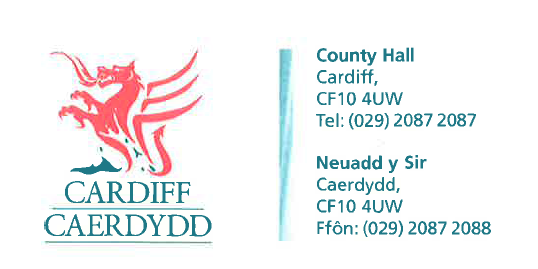 FOI06710Thank you for your request under the Freedom of Information Act 2000 about Public votes to demolish Cardiff bus station received on 30th April 2015.Tonight I have learned that the Council votes tomorrow on permission to demolish our bus station without adequate replacement. Under the Freedom of Information Act How many Cardiff people voted to say that they agreed it should be demolished?We have considered your request and enclose the following information:There are 12 Members of the Planning Committee – 2 were not present.7 Voted in favour of the application and 2 Voted against the application.A recorded vote was not requested and therefore the names of the Councillors who voted in favour were not recorded.If you have any queries or concerns, please do not hesitate to contact us.Please remember to quote the reference number above in any future communications.